EnglishWrite legibly using appropriate joinsPlan, draft, edit, improve and proof-read our writingUse paragraphs to organise our workUse nouns, pronouns, conjunctions, adverbs, fronted adverbials, prepositions, possessive apostrophes and direct speechSpell homophones and commonly misspelt words correctlyRead our work aloudDevelop a positive attitude to reading and understanding by listening to and discussing a wide range of writing, including myths and legends, and retelling some of these orallyRead and understand root words, prefixes, suffixes and exception wordsUse dictionaries to check the spelling and meaning of wordsYear 3    Term 1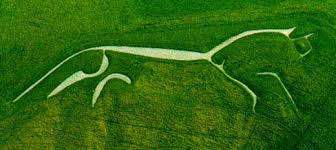 Tales from the ValeMaths: Place value, addition and subtractionIdentify, represent and estimate numbers using different representationsFind 10 or 100 more or less than a given number Recognise the place value of each digit in a three-digit number (hundreds, tens, ones)Compare and order numbers up to 1000 Read and write numbers up to 1000 in numerals and in words Count from 0 in multiples of 50 and 100 Add and subtract numbers mentally, including: a three-digit number and ones; a three-digit number and tens; a three digit number and hundreds Add and subtract numbers with up to three digits, using formal written methods of columnar addition and subtractionEstimate the answer to a calculation and use inverse operations to check answersEnglishWrite legibly using appropriate joinsPlan, draft, edit, improve and proof-read our writingUse paragraphs to organise our workUse nouns, pronouns, conjunctions, adverbs, fronted adverbials, prepositions, possessive apostrophes and direct speechSpell homophones and commonly misspelt words correctlyRead our work aloudDevelop a positive attitude to reading and understanding by listening to and discussing a wide range of writing, including myths and legends, and retelling some of these orallyRead and understand root words, prefixes, suffixes and exception wordsUse dictionaries to check the spelling and meaning of wordsArtCreate a sketch book Improve drawing and painting techniquesMaths: Place value, addition and subtractionIdentify, represent and estimate numbers using different representationsFind 10 or 100 more or less than a given number Recognise the place value of each digit in a three-digit number (hundreds, tens, ones)Compare and order numbers up to 1000 Read and write numbers up to 1000 in numerals and in words Count from 0 in multiples of 50 and 100 Add and subtract numbers mentally, including: a three-digit number and ones; a three-digit number and tens; a three digit number and hundreds Add and subtract numbers with up to three digits, using formal written methods of columnar addition and subtractionEstimate the answer to a calculation and use inverse operations to check answersRE: Christianity – Belonging to a CommunityHow do Christians show their commitment to Jesus’ teaching?What do I think of the values Christians hold?HistoryLocal historyLocal myths and legendsFrenchJoin in, speak, listen and respond Greetings, names, introductions, how are you?, parting, numbers and agesPSHCE: New BeginningsHelp others with their worries and managing my own worriesKnow when I can change things and when I have to put up with thingsManage my feelings and know how to calm myself down.Value myself and others through giving and receiving complimentsCope with new situations and understand when other people feel left outScience: Forces and MagnetsCompare how things move on different surfaces Notice that some forces need contact between two objects, but magnetic forces can act at a distance Observe how magnets attract or repel each other and attract some materials and not others Comparing and group together a variety of everyday materials on the basis of whether they are attracted to a magnet, and identify some magnetic materials Describing magnets as having two polesPredict whether two magnets will attract or repel each other, depending on which poles are facingPEUse running, jumping, throwing and catching in isolation and in combination Play competitive games and apply basic principles suitable for attacking and defendingSwim competently, confidently and proficiently using a range of strokesPSHCE: New BeginningsHelp others with their worries and managing my own worriesKnow when I can change things and when I have to put up with thingsManage my feelings and know how to calm myself down.Value myself and others through giving and receiving complimentsCope with new situations and understand when other people feel left outScience: Forces and MagnetsCompare how things move on different surfaces Notice that some forces need contact between two objects, but magnetic forces can act at a distance Observe how magnets attract or repel each other and attract some materials and not others Comparing and group together a variety of everyday materials on the basis of whether they are attracted to a magnet, and identify some magnetic materials Describing magnets as having two polesPredict whether two magnets will attract or repel each other, depending on which poles are facingComputing: CodingDesign, write and debug programs Solve problems by decomposing them into smaller parts Use sequence, selection, and repetition in programs Use logical reasoning to explain how some simple algorithms work and to detect and correct errors in algorithms and programsPSHCE: New BeginningsHelp others with their worries and managing my own worriesKnow when I can change things and when I have to put up with thingsManage my feelings and know how to calm myself down.Value myself and others through giving and receiving complimentsCope with new situations and understand when other people feel left outScience: Forces and MagnetsCompare how things move on different surfaces Notice that some forces need contact between two objects, but magnetic forces can act at a distance Observe how magnets attract or repel each other and attract some materials and not others Comparing and group together a variety of everyday materials on the basis of whether they are attracted to a magnet, and identify some magnetic materials Describing magnets as having two polesPredict whether two magnets will attract or repel each other, depending on which poles are facing